Муниципальное бюджетное образовательное учреждение Арсаковская средняя общеобразовательная школа №31СОЦИАЛЬНЫЙ ПРОЕКТТЕМА                                                    Руководитель проекта: Богоявленская Г.А.                                        Автор идеи проекта: Савинкина Т.А.   Консультанты: Туркин В.К., Прогоннов Н.С., Буркина Н.Н.Пос.им.Ленина, 2013                              Актуальность проекта.  Описание проблемы.    Муниципальное бюджетное образовательное учреждение средняя общеобразовательная школа № 31 расположена на станции Арсаки Владимирской области Александровского района.  Проблема благоустройства территории стала актуальной с первых дней существования школы. Многое было сделано, но оставалось ещё много нерешённых проблем. Ребята и педагогический коллектив загорелись идеей облагородить школьную спортивную площадку.           «Школа – дом радости для ребенка». Спортивная площадка – часть школы. Это  часть образовательной среды, в которой протекает процесс социализации, воспитания и развития личности ребенка. Эта среда должна быть функциональна и комфортна для ребенка, так как является не только составляющей частью процесса обучения, но и местом проведения свободного времени.   Социологической службой школы был проведен опрос школьников, опрос родительской общественности  по  вопросу благоустройства школьной спортивной площадки. Сделаны следующие выводы, что все участники опроса (100%) поддерживают инициативу – благоустройства школьной спортивной площадки. Цели проекта:     организация досуга детей, привлечение как можно большего числа детей к активному отдыху и занятию спортом. Задачи:Сохранить и укрепить здоровье учащихся, родителей, привить навыки здорового образа жизни. Привлечь внимание общественности на участие в реализации проекта.Определить смету расходовОрганизовать поэтапную  работу над проектомУвеличить функциональные возможности спортивной площадкиВремя работы над проектом: 2013 учебный годВозраст учащихся: 5-11 классыЭтапы  реализации  проекта Федеральный Закон РФ  «О социально–эпидемиологическом  благосостоянии» от 17 марта 1999  гласит:  статья 28 ч.2.Пункт 1 “…для общеобразовательных учреждений предусматривается самостоятельный участок с расстоянием  от  здания учреждения не менее 25м”Пункт 2 “…территория участка ограждается забором высотой 1,5м, вдоль него зелеными насаждениями”.Пункт 3 “…озеленение участка предусматривается из расчёта не менее 50% площади его территории”.Пункт 4 «…на земельном участке выделяются следующие зоны: учебно-опытная, физкультурно-спортивная, зона отдыха».На основании этих нормативных правил спроектирована реконструкция школьного двора, а именно: физкультурно-спортивная площадка, зоны отдыха, озеленение.1.	Подготовительный 	- Мотивация, целеполагание  проекта.	2.	Проектировочный  - Построение ориентировочной схемы деятельности3.	Практический  -	Реализация проекта 	4.	Аналитико-коррекционный	- Анализ промежуточных результатов работы и внесение изменений 	5.	Заключительный	- Сопоставление действительных и желаемых результатов работы. Переход на следующий уровень развития. План реализации проекта.Школа - наш второй дом, потому что большую часть своего времени мы проводим здесь. С детства нам прививают чувство ответственности, эстетического вкуса, бережного отношения к окружающему миру. Но вид сегодняшней площадки, несмотря на старания учителей и детей, вызывает чувство печали.      Анализ ситуации с  биологической точки зрения  выявил следующие проблемы: недостаточно высокий  уровень художественного  оформления школьной спортивной  площадки, требуется обновление зелёных насаждений, необходима такая планировка пришкольного участка, где бы человек чувствовал себя комфортно, мог бы хоть на время окунуться в мир природы и  получить  эстетическое  удовольствие. Ассортименты растений должны быть по возможности разнообразнее, для того чтобы учащиеся могли познакомиться с особенностями различных древесно-кустарниковых и цветочных растений. Благоустройство спортивной площадки зелёными насаждениями необходимо   в качестве профилактики эмоциональных стрессов, а также как материала для эколого-трудового воспитания школьников. Общение с окружающим миром, работа с природным материалом, может стать очень эффективным, главное, доступным средством для самоутверждения личности, проявления творчества и фантазии.Итак, отличительной чертой нашего проекта является озеленение территории спортивной площадки и создание активных зон отдыха для детей разного возраста. Выполнение  части  работ  по  преобразованию  школьной площадки предполагается силами учащихся, что приведет к частичному решению проблемы занятости учащихся в свободное от учёбы время, а также воспитанию бережного отношения к созданным объектам школьного двора.Мы знаем, что спортивные сооружения обязательно должны быть на территории любого образовательного учреждения: отсутствие спортивных сооружений на территории школы – невыполнение требований СанПиН, предъявляемых  к территории образовательного учреждения.Основные принципы государственной политики в области детско - юношеского спорта:- приоритет здорового образа жизни;- общедоступность и массовость занятий физической культурой и   спортом;- непрерывность воспитательного, физкультурного, учебно - тренировочного, оздоровительного процессов в системе детско - юношеского спорта;- равенство прав на государственную поддержку детских и подростковых объединений.       На основании вышеизложенного мы сделали вывод, что школе необходима спортивная площадка для того, чтобы  создать условия для занятий физической культурой и спортом, проводить профилактику заболеваний, вредных привычек и правонарушений, а так же для проведения рационального досуга, поддержания высокой работоспособности. Назначение социального проекта
ПРЕДЛОЖИТЬ НОВЫЕ ОРИГИНАЛЬНЫЕ , ЭКОНОМИЧЕСКИ ВЫГОДНЫЕ ИДЕИ ДЛЯ РЕШЕНИЯ КОМПЛЕКСА ПРОБЛЕМ , СВЯЗАННЫХ С РЕОРГАНИЗАЦИЕЙ СПОРТИВНОЙ ПЛОЩАДКИ ШКОЛЫ , ИСПОЛЬЗОВАНИЕ ПУСТУЮЩИХ ПЛОЩАДЕЙ ШКОЛЬНОГО ДВОРА. Создание спортивной площадки.На площадке уже имеется некоторый инвентарь для занятий но было решено добавить некоторые элементы такие как:-«змейка»-полоса препятствий-беговая дорожка (70метров)-прыжкоая яма №2 (одна уже есть в наличии)-поле для мини футбола.План размещения: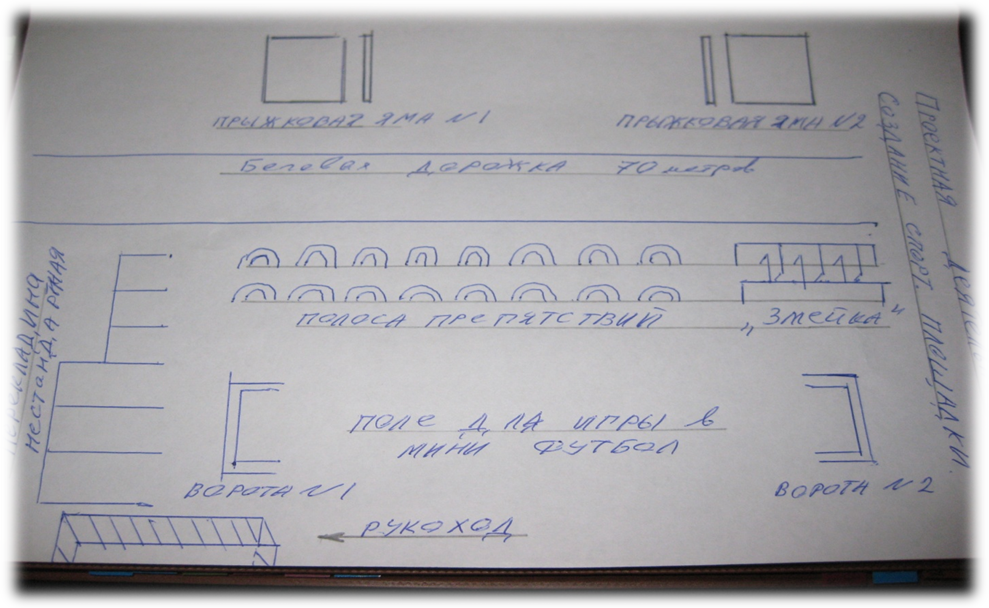 Примерное расположение новых элементов для занятий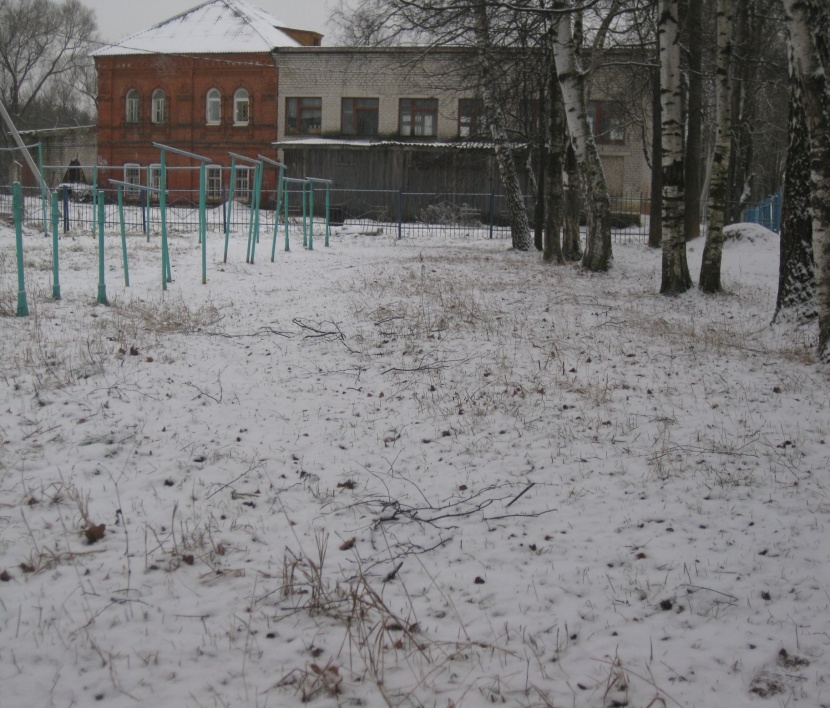 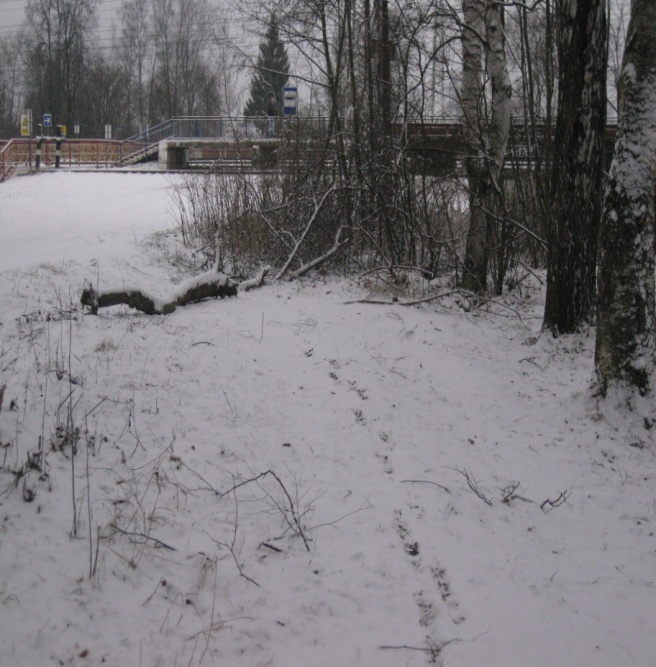 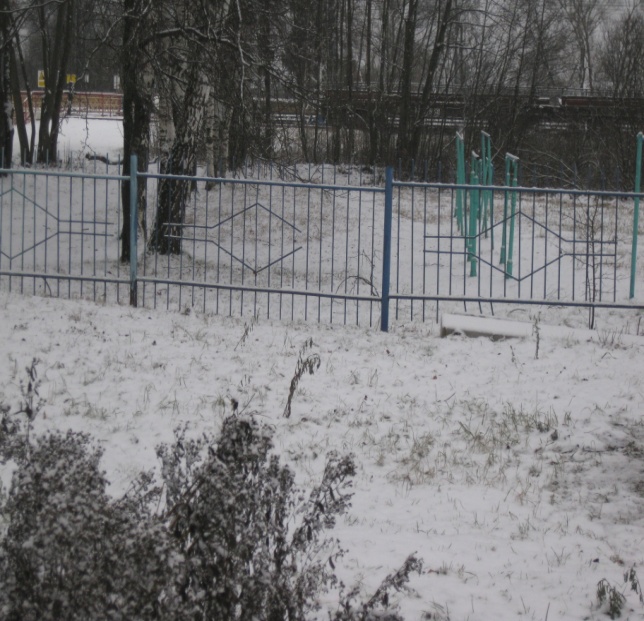 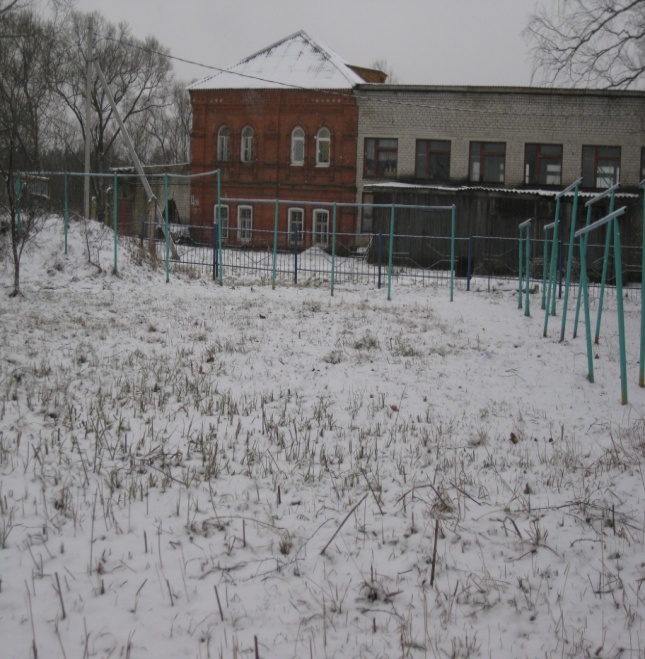 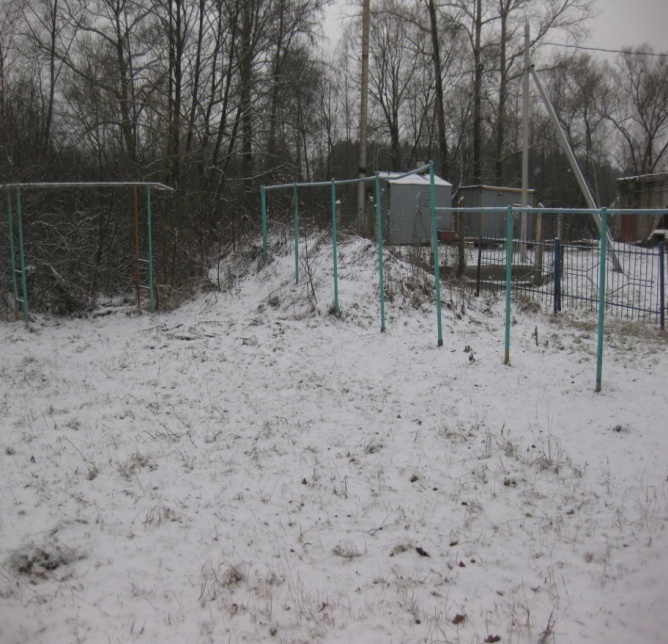 ПРИМЕРНАЯ СМЕТА  РАСХОДОВкраска                                     4банки        200  = 800 рублейтрубы (диаметр 110)                250  = 5000 рублейтрубы (диаметр 50)                  200  = 12000 рублейцемент                                    2мешка        200  = 400 рублейкарбид                                    20кг              40    = 800 рублейкислород                                 1баллон       200  = 200 рублейэлектроды                               2пачки         400  = 800 рублейуголок (50 мм)                        12 метров    200  = 2400 рублейпиломатериал 930мм)            0, 3 м³          2500 = 750 рублейпесок                                        2 машина    1200 = 1200 рублейтранспортные расходы                                              600 рублей   ИТОГО:  24950 рублей     ЗаключениеИ            Изучив состояние здоровья наших школьников, проанализировав мнение детей и родителей, мы пришли к выводу, что нашей школе необходима спортивная площадка. Актуальность выбранной темы очевидна.  Значительные социально-культурные и социально- педагогические ресурсы в формировании гражданских, личностных качеств молодежи заложены в досуговой сфере, которая является доминирующим элементом молодежной культуры, а неотъемлемой, если, пожалуй, не самой главной частью досуговой деятельности является спорт. Усвоение культурных ценностей, познание нового, творчество, физкультура и спорт, путешествия – вот чем и еще многим другим может быть занят человек в свободное время.Создание комфортной культурно-досуговой среды, в которой бы уютно себя почувствовали различные слои населения, учет в деятельности запросов, интересов и потребностей молодежного возраста, создание условий для массового занятия физкультурой и спортом не только в урочное, но и во внеурочное время – первостепенные задачи, которые стоят в настоящее время не только в нашей школе, но и в районе. Пропаганда здорового образа жизни, проведение массовых районных мероприятий, таких, как «Папа, мама, я – спортивная семья!!!», «Сильный, смелый, ловкий!!!», районная олимпиада – отличный пример для подражания. Глядя на все это молодежь, дети должны более активно пойти в  спорт, тем более, что судя по результатам анкеты желание, стремление заниматься спортом есть практически у каждого. Ведь все мы понимаем - не будет здоровых, физически развитых детей, подрастающей смены, не будет и никакого развития поселка, района, страны. Цель нашей работы - обратить внимание администрации поселения, района на эту проблему, строительства на территории школы спортивной площадки. Мы бы хотели, чтобы при распределении районного и местного бюджета учли наш проект. Наши школьники могут внести свой вклад в ту большую работу, которая, как мы надеемся, будет проведена по итогам рассмотрения нашего проекта.«Я верю, что наш проект станет реальностью…»№Наименование мероприятияСодержание мероприятия1.Формирование инициативной группы из числа обучающихся, родителей, педагоговВыявление актуальной проблемы2.Проведение социологических исследованийАнкетирование, конкурс рисунков, сочинения.3.Собрание актива обучающихся и родителей из числа добровольцевИнформирование о начале работы над проектом, создание рабочих групп4Разработка коллективного проекта школьного двораРазработка плана зон  отдыха и эскизов игровых и спортивных сооружений. Выбор лучшего 5Очистка  и выравнивание территории (трудовой десант)Приобретение необходимого оборудования,  распределение фронта работ, уборка территории, выравнивание площадки для полосы препятствий6Планировка территорииРазметка   на   площадке  сооружений, дорожек, деревьев и т.д.                                            7Ограждение школьной территорииВосстановление забора.8Улучшение спортивных площадок.Создание площадки Установка скамеек, урн для мусора, спортивных сооружений и т.д. Создание площадки 9Улучшение состояния пришкольного участка. Озеленение пришкольной территорииПосев газонной травы, разбивка цветника, клумб, посадка деревьев, кустарников, обновление зелёных насаждений.10Открытие «Школьной спортивной площадки» Проведение рекламной акции среди населения .Праздник для школьников и их родителей.